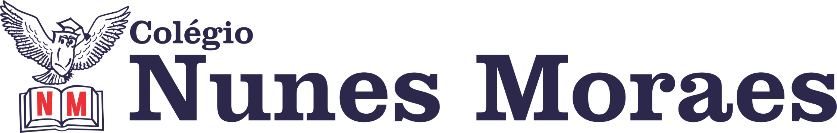  Boas aulas. IMPORTANTE: Nossa consultora SAS informa que a  plataforma já está funcionando bem. Tente realizar suas tarefas online. MINHAS AVALIAÇÕES é uma nova ferramenta do Portal SAS, e seus professores já estão começando a preparar atividades para você nessa página. Seu coordenador vai explicar como localizá-la.  VAI FAZER  O SIMULADO SAS? DESEJAMOS A VOCÊ UMA BOA PROVA.►1ª AULA: 13h -13:55’   -    GEOGRAFIA –   PROFESSOR ABRAÃO ARAÚJO    CAPÍTULO 8 – REDES DE TRANSPORTES – Conclusão / CAPÍTULO 9 – EXPANSÃO DO TURISMO NO BRASIL E NO MUNDO – Introdução Passo 01 – Acesse o Google Meet no link que será enviado pelo professor e acompanhe uma complementação do conteúdo do capítulo 8 e a correção da atividade de casa. Caso não consiga acessar, comunique-se com a coordenação. Depois corrija sua atividade pelo gabarito disponível no portal SAS  e assista à videoaula SAS no link abaixo.https://app.portalsas.com.br/sastv/#/channels/1/videos/11006 Passo 02 – Introdução do capítulo 09 – Expansão do turismo no Brasil e no mundo (via MEET) ►2ª AULA: 13:55’-14:50’  - QUÍMICA 1  –  PROFESSORA  KATHARINA FERNANDES CAPÍTULO 6 - O ESTUDO DOS HIDROCARBONETOSPasso 1 – Acesse o link do Google Meet  que será enviado  pela professora.  Caso não consiga acessar, comunique-se com a coordenação, assista à videoaula  e realize os passos seguintes. LINK: SAS ao Vivo – disponível em: https://bit.ly/c6quimica1p1 Tempo: do 15’ até o final Passo2 – Leia o conteúdo das páginas 15 até a 18. Passo 3 – É muito importante que você faça muitos exercícios do conteúdo aprendido para treinar seus conhecimentos. Desse modo, faça as atividades para sala da página 22, questões 1 e 5. *Envie foto das atividades resolvidas para LUIS COORDENADOR. Escreva a matéria, seu nome e seu número em cada página.Passo 4 – A cada ciclo de questões vamos discutir a resolução e o gabarito.Passo 5 – Tarefa de casa: atividades propostas – páginas 23, 24 e 25 – Questões  4, 6 e 10.►3ª AULA: 14:50’-15:45’  -   HISTÓRIA     – PROFESSOR PAULO ALEXANDRINO  CAPÍTULO 08 – EUROPA NO SÉCULO XIX (PARTE II – UNIFICAÇÃO DA ITÁLIA E ALEMANHA. (CONCLUSÃO) ORIENTAÇÕES GERAIS:1º passo: O aluno, deve se conectar ao Google Meet pelo link enviado pelo professor no grupo do whatsapp. Por meio do uso da ferramenta Google Meet será feita uma exposição sobre a Europa no século XIX (Parte II – Unificação da Itália e Alemanha) pelo professor com uso de aula expositiva e power point.Caso não consiga acessar, comunique-se com a coordenação, assista à videoaula no link abaixo e realize os passos seguintes.   https://youtu.be/UP-leCXFoF42º passo: Após a explicação o aluno deverá realizar as Atividades para Sala 01 e 04, consultando a página 23 do seu livro. *Envie foto das atividades resolvidas para LUIS COORDENADOR. Escreva a matéria, seu nome e seu número em cada página.►INTERVALO: 15:45’-16:10’   ►4ª AULA:   16:10’-17:05’   -   GEOGRAFIA –   PROFESSOR ABRAÃO ARAÚJO   CAPÍTULO 9 – EXPANSÃO DO TURISMO NO BRASIL E NO MUNDO – Introdução Passo 01 – Assistir a vídeo aula SAS, no seguinte link:https://app.portalsas.com.br/sastv/#/channels/1/videos/11006 Passo 02 – Realizar as atividades das  páginas 33 e 34. (atividade de classe). *Envie foto das atividades resolvidas para LUIS COORDENADOR. Escreva a matéria, seu nome e seu número em cada página.Passo 03 – Acesse  o link do Google Meet  para participar da correção de atividades e tirar dúvidas. Seu professor vai enviar o link. ►5ª AULA:   17:05’ – 18:00’  -   HISTÓRIA     – PROFESSOR PAULO ALEXANDRINO   Capítulo 09 – EUA NO SÉCULO XIX E O IMPERIALISMO (PARTE I – EUA NO SÉCULO XIX)ORIENTAÇÕES GERAIS:1º passo: O aluno, deve se conectar ao Google Meet pelo link enviado pelo professor no grupo do whatsapp.Por meio do uso da ferramenta Google Meet será feito uma exposição sobre os EUA no século XIX e o Imperialismo ( Parte I – EUA no século XIX) pelo professor com uso de aula expositiva e power point.*Caso não consiga acessar, comunique-se com a coordenação, assista à videoaula no link abaixo  e realize os passos seguintes.https://youtu.be/PeBTbmOxlfI2º passo: Após a explicação o aluno deverá realizar as Atividades para Sala 01 e 05, consultando a(s) página(s) 37 do seu livro.Envie foto das atividades resolvidas para LUIS COORDENADOR. Escreva a matéria, seu nome e seu número em cada página. Atividade de casa- Tarefa on line- Capítulo 6 ( Antes de começar, faça uma breve revisão da teoria. Depois realize a tarefa sem pesquisar, mas resolva as questões antes de marcar. Aja como se estivesse fazendo uma prova.)  Concluir até 02/06/2020.REALIZE TAMBÉM NA PÁGINA MINHAS AVALIAÇÕES, UMA AVALIAÇÃO DIAGNÓSTICA DE GEOMETRIA. ( Antes de começar, faça uma breve revisão da teoria. Depois realize a tarefa sem pesquisar, mas resolva as questões antes de marcar. Aja como se estivesse fazendo uma prova.) Realizar até 02/06/2020.Bom final de semana. Use a criatividade e encontre um jeito de se divertir. 